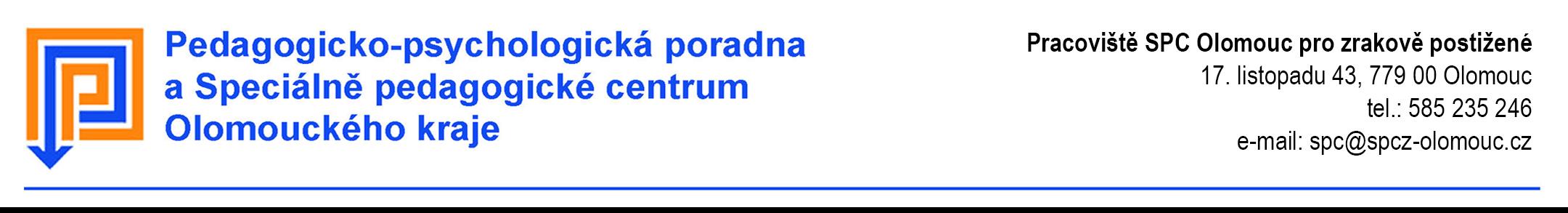 Pedagogická zpráva školy(informace o dosavadním průběhu vzdělávání žáka na střední škole)Jméno a příjmení dítěte: Datum narození: 		Adresa bydliště: Název a adresa školy: Název oboru: 					Kód oboru: 			Délka studia:	Ročník:			Opakování ročníku (kterého):Individuální vzdělávací plán:  ANO x  NE	Zařazení do školy zřízené dle § 16 odst. 9 ŠZ:	 ANO x  NE	třída se sníženým počtem žáků (4-6):	 ANO x  NEZařazení do třídy zřízené dle § 16 odst. 9 ŠZ:	 ANO x  NEZpráva je podkladem: k prvotnímu vyšetření 	 ke kontrolnímu vyšetření - naposledy vyšetřen dne: …Situace v kmenové třídě žáka (dle příslušných ustanovení vyhlášky č. 27/2016 Sb.): Celkový počet žáků ve třídě:  	Celkový počet žáků se SVP s podp. opatřeními II. až V. st.:Počet pedag. pracovníků (pedagog, AP, příp. os. asistent): Žákovi je poskytována podpora:  asistentem pedagoga: 	 školním psychologem:	 školním spec. pedagogem:  dalším ped. pracovníkem: 	 osobním asistentem: Intervence jiných odborných pracovišť (má-li škola tyto informace k dispozici) jiné školské poradenské zařízení (PPP, SPC, SVP):  logoped:  psycholog:  odborní lékaři:  jiná odborná pracoviště:  školní psycholog, spec. pedagog: ZpracovalV		dne: ……………………………..……                                                                                                                                        	podpis ředitele školy a razítkoDůvody vyšetření (Podrobná specifikace projevů – uveďte také předpokládané důvody školních obtíží – nedostatek nadání, specifikace poruch učení nebo chování, nedostatečná domácí příprava, kulturní prostředí, odlišné životní podmínky žáka atd.)Rodinné prostředí žáka (Výchovné působení rodiny, odlišnosti kulturního prostředí, specifické životní podmínky.):Hodnocení prospěchu žáka: (předměty, ve kterých vyniká, ve kterých má obtíže)Hodnocení odborného výcviku:Zrakové vnímáníPoužívání speciálních optických nebo kompenzačních pomůcek (jaké má, jak často využívá): Psací potřeba: Rýsovací potřeba: Zvětšování učebních textů:  ANO – NE(připište jaké zvětšení, zda všechny materiály nebo pouze písemné práce)Učebnice v elektronické podobě: ANO  -  NE   Úprava pracovního prostředí (pracovní místo- konkrétně kde, pracovní místo má cca ___ m od tabule, text na tabuli přečte – nepřečte z lavice, osvětlení- uzpůsobení, specifika osvětlení vzhledem ke zrakové vadě):Charakteristika obtíží ve vzdělávání:Charakteristika obtíží v chování (sociální vztahy, postoj k autoritám):Jiné problémy (absence, psychické problémy, komunikační obtíže):Návrh úprav podmínek ukončování vzdělávání (popište, jakým způsobem je třeba upravit podmínky pro konání závěrečné zkoušky):a) V teoretické části:b) V praktické části:Třídní učitelVýchovný poradce / Koordinátor pro inkluzijménopodpis